Publicado en México el 10/12/2021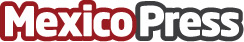 Chazki: Recomendaciones para que la logística no falle en temporada de alta demanda de ventas onlineAnte el aumento ventas las tiendas eCommerce deben estar preparadas para atender la demanda y ofrecer una buena experiencia de compraDatos de contacto:Virginia Sassonewww.somosraku.com+5491164105227Nota de prensa publicada en: https://www.mexicopress.com.mx/chazki-recomendaciones-para-que-la-logistica Categorías: Nacional Telecomunicaciones Logística E-Commerce Consumo http://www.mexicopress.com.mx